Муниципальное бюджетное дошкольное образовательное учреждение детский сад общеразвивающего вида с приоритетным осуществлением деятельности по художественно-эстетическому развитию детей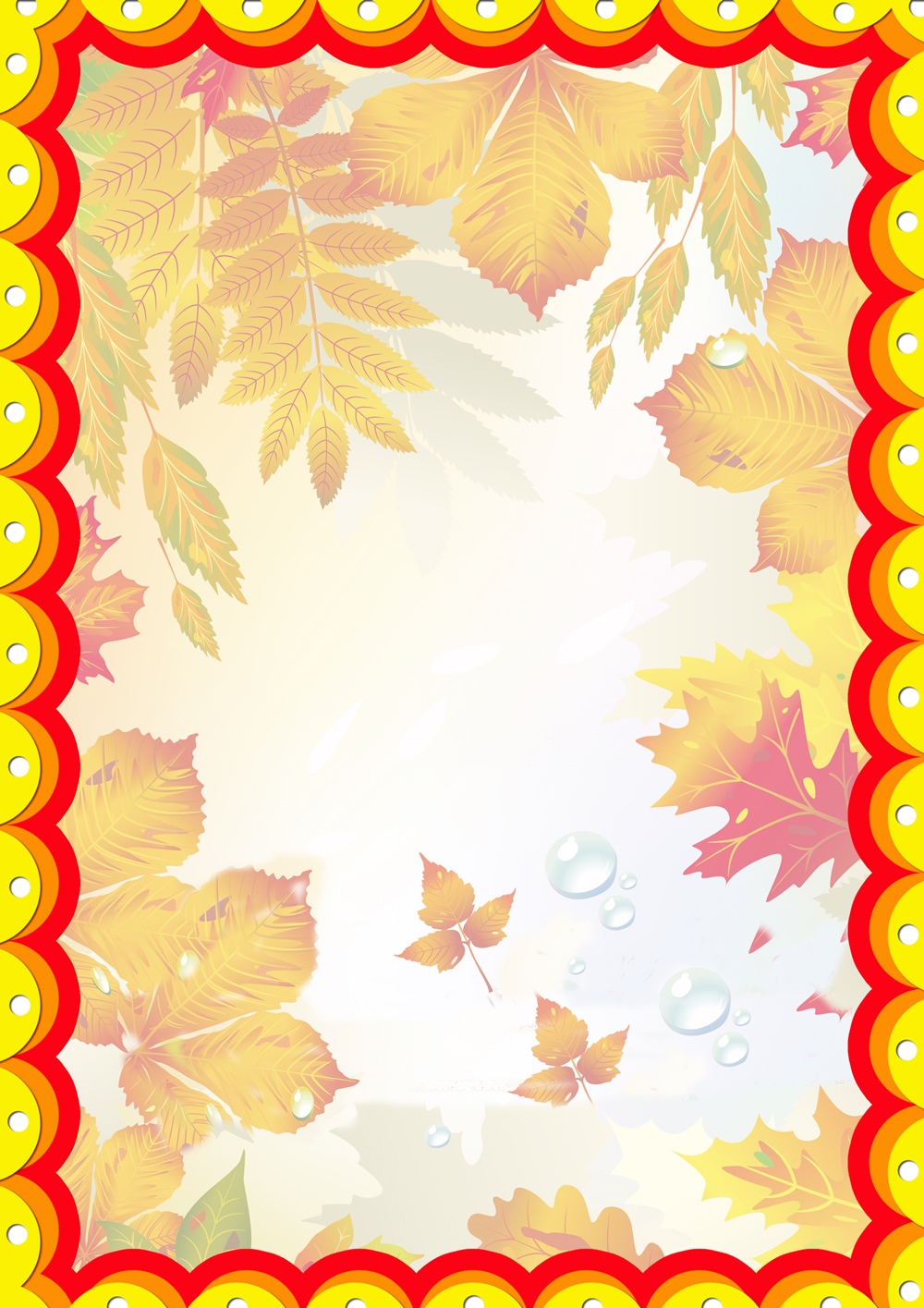 №11 «Берёзка».«Путешествие листочка»сценарий развлечения для детей 2-й младшей группы.Воспитатель: Семенова М. Д.                                                                                 ст. НиколаевскаяУчастники,                Взрослые или дети старшего возраста: Ёжик, Лисаперсонажи                  Листочек: яркий листок из ткани или бумаги                                     Птичка: игрушка на ширме кукольного театраАтрибуты,                  Декорации сказочного леса; костюмы ёжика и лисы;оборудование             птичка – игрушка; ширма, бутафорское яблоко с                                         конфетами, муляжи грибов и красные мячики из сухого                                           бассейна; аудиозапись Листочка.Задачи:                       Расширить представление детей о лесных обитателях,                                      создать у детей радостное настроение, вызвать                                      положительный эмоциональный отклик.      Ход праздникаВ группе ведущая подводит к волшебному Листочку, рассказывает детям об осени.Листок: (аудиозапись) Здравствуйте, ребята! Я волшебный Листочек. Окно было открыто, и я залетел к вам. Я приглашаю вас в сказочный осенний лес!Дети идут в музыкальный зал за листочком в руках ведущей. Входят в зал под осеннюю песенку «Осень в гости к нам пришла». Ведущая обращает внимание детей на декорации сказочного леса и яркие листочки.Ведущая: какой-то шелест я слышу, листочек ещё нам что-то хочет сказать…Листочек: Ребята, может быть, вы стихи про листочки знаете? Я хочу их послушать.Ведущая ставит Листочек в вазу и предлагает детям рассказать осенние стихи.Дети читают стихи.1-й реб. Листья по ветру летят,Засыпают детский сад.2-й реб. Все листочки разные:Жёлтые и красные.3-й реб. Листья кружатся, летят,Получился листопад.4-й реб. Мы листочки соберём,Песенку про них споём.Проводится пальчиковая гимнастика «Щедрая гостья», авт. Т. Петрова.Ведущая: Мы про осень рассказали, а теперь песенку споём.Исполняют песенку «Дождик кап-кап-кап»Листочек: Какие вы молодцы, спели такую красивую песенку. А я прилетел не один, а со своей подружкой Птичкой-невеличкой.На ширме появляется Птичка под фонограмму птичьего пения.Птичка: Чик-чирик! Здравствуйте, ребятки! Я – Птичка-невеличка! Вы так звонко пели песенку, мне так понравилось! Может, вы и про меня песенку знаете?Ведущая: Конечно, Птичка-невеличка, мы и для тебя песенку споём.Дети исполняют песенку «Птичка маленькая»,муз. А. Филипенко, сл. Е. Макшанцевой.Птичка: Чик-чирик! Спасибо, ребятки, какая славная песенка! А вы умеете летать, как птички?Ведущая: Дети давайте превратимся в птичек и покажем птичке, как мы умеем летать.Проводится игра «Птички и дождь»Дети «летают» под музыку, затем услышав шум дождя, бегут в домики-обручи.Птичка: какие вы ловкие да дружные! А у меня тоже есть дружок, колючий ёжик. Он живёт в лесу. Пойдём к нему в гости по лесной тропинке? (Дети отвечают.)Дети исполняют танец-игру «В лес пойдём»Ведущий: Ой, ребятки, а что же это мы пришли с пустыми руками! Угощение ёжику не принесли. Ёжик любит грибы и яблоки. Давайте мы их ему соберём.Дети участвуют в игре «Собери грибы и яблоки». В центре зала ведущая рассыпает муляжи грибов и красные мячики. Дети под весёлую музыку сортируют предметы в две корзинки.Ведущая: Давайте позовём ёжика. Он услышит нас и прибежит к нам.Дети зовут. Ёжик под аудиозапись звука фырканья входит в зал.Ёжик: Ой-ой, как вкусно пахнет! Ах, сколько здесь грибочков и яблок!Ведущая: Ёжик. Мы так рады тебя видеть. Это мы для тебя насобирали, угощайся! (подаёт корзинку с грибами и яблоками). Дорогой Ёжик, мы так рады тебя видеть и хотим потанцевать с тобой.Ёжик: Ой, а я не умею! Вы меня научите, ребятки?Проводится танец-игра «Ёжик»Ёжик: Ура, я теперь могу танцевать! Спасибо вам, ребятки, что научили меня танцевать! Это так весело.Птичка: Чик-чирик, ребятки, вы научили Ёжика так красиво танцевать! Может и меня научите?                                             Дети исполняют танец с листочкамиПтичка: Чик-чирик! Спасибо, ребята, теперь и я умею танцевать! Полечу к своим птенчикам и покажу им наш танец. Пусть они тоже повеселятся.Птичка улетает, вдруг из-за куста выскакивает Лиса.Лиса: Кого я вижу! Тут, оказывается, Ёжик! Ну что, попался! Давно я тебя искала!Ёжик: Ой, ребята, помогите! От лисы меня спасите!Ведущая: Ребята, давайте спасём ёжика и напугаем Лису!Проводится  игра «Ножками потопаем»Лиса убегает.Ёжик: Спасибо, что вы меня спасли от Лисы! Ребята, я так рад, что вы ко мне в гости пришли. Мы так хорошо повеселились! Спасибо вам за угощение. Я тоже хочу вас угостить. Посмотрите, какое большое яблоко я для вас припас.Ёжик под волшебную музыку вручает детям большое бутафорское яблоко с сюрпризом. Дети благодарят Ёжика и прощаются.